Встречаем 2022 «Год народного искусства и культурного наследия». Конкурсы, публикации, олимпиады.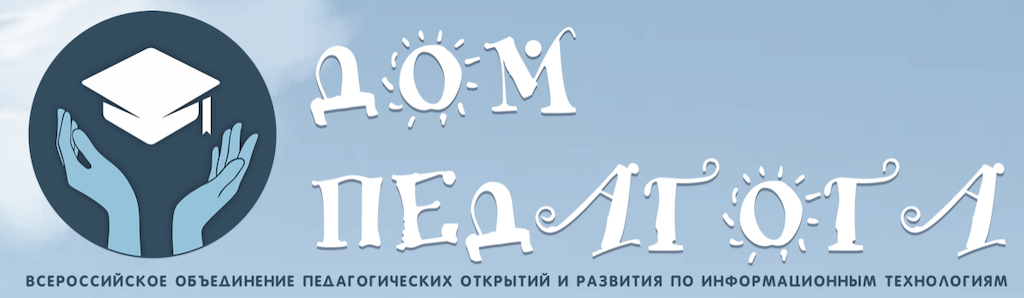 